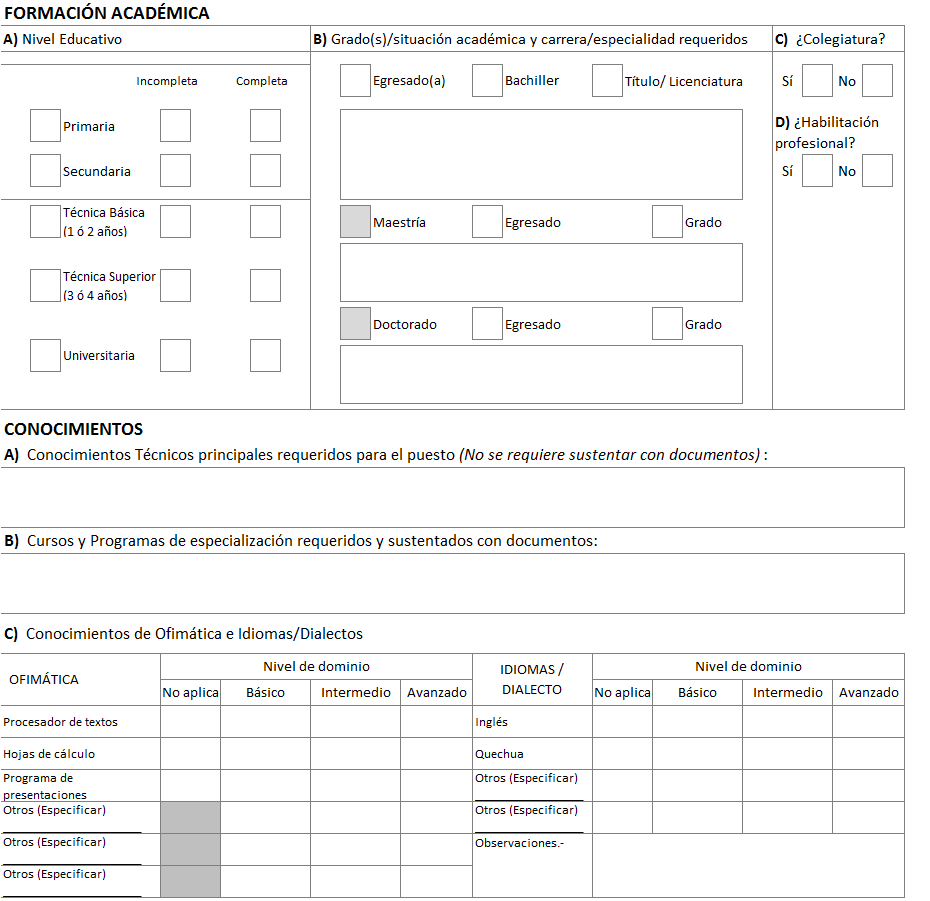 IDENTIFICACIÓN DEL PUESTOIDENTIFICACIÓN DEL PUESTOIDENTIFICACIÓN DEL PUESTOIDENTIFICACIÓN DEL PUESTOIDENTIFICACIÓN DEL PUESTOIDENTIFICACIÓN DEL PUESTOIDENTIFICACIÓN DEL PUESTOIDENTIFICACIÓN DEL PUESTOIDENTIFICACIÓN DEL PUESTOIDENTIFICACIÓN DEL PUESTOIDENTIFICACIÓN DEL PUESTOIDENTIFICACIÓN DEL PUESTOIDENTIFICACIÓN DEL PUESTOIDENTIFICACIÓN DEL PUESTOÓrganoÓrganoÓrganoÓrganoÓrganoÓrganoUnidad OrgánicaUnidad OrgánicaUnidad OrgánicaUnidad OrgánicaUnidad OrgánicaUnidad OrgánicaPuesto EstructuralPuesto EstructuralPuesto EstructuralPuesto EstructuralPuesto EstructuralPuesto EstructuralNombre del puesto: Nombre del puesto: Nombre del puesto: Nombre del puesto: Nombre del puesto: Nombre del puesto: Dependencia jerárquica lineal:Dependencia jerárquica lineal:Dependencia jerárquica lineal:Dependencia jerárquica lineal:Dependencia jerárquica lineal:Dependencia jerárquica lineal:Dependencia funcional:Dependencia funcional:Dependencia funcional:Dependencia funcional:Dependencia funcional:Dependencia funcional:Puestos a su cargo:Puestos a su cargo:Puestos a su cargo:Puestos a su cargo:Puestos a su cargo:Puestos a su cargo:MISIÓN DEL PUESTO MISIÓN DEL PUESTO MISIÓN DEL PUESTO MISIÓN DEL PUESTO MISIÓN DEL PUESTO MISIÓN DEL PUESTO MISIÓN DEL PUESTO MISIÓN DEL PUESTO MISIÓN DEL PUESTO MISIÓN DEL PUESTO MISIÓN DEL PUESTO MISIÓN DEL PUESTO MISIÓN DEL PUESTO MISIÓN DEL PUESTO FUNCIONES DEL PUESTOFUNCIONES DEL PUESTOFUNCIONES DEL PUESTOFUNCIONES DEL PUESTOFUNCIONES DEL PUESTOFUNCIONES DEL PUESTOFUNCIONES DEL PUESTOFUNCIONES DEL PUESTOFUNCIONES DEL PUESTOFUNCIONES DEL PUESTOFUNCIONES DEL PUESTOFUNCIONES DEL PUESTOFUNCIONES DEL PUESTOFUNCIONES DEL PUESTO12345678910COORDINACIONES PRINCIPALESCOORDINACIONES PRINCIPALESCOORDINACIONES PRINCIPALESCOORDINACIONES PRINCIPALESCOORDINACIONES PRINCIPALESCOORDINACIONES PRINCIPALESCOORDINACIONES PRINCIPALESCOORDINACIONES PRINCIPALESCOORDINACIONES PRINCIPALESCOORDINACIONES PRINCIPALESCOORDINACIONES PRINCIPALESCOORDINACIONES PRINCIPALESCOORDINACIONES PRINCIPALESCOORDINACIONES PRINCIPALESCoordinaciones Internas:Coordinaciones Internas:Coordinaciones Internas:Coordinaciones Internas:Coordinaciones Internas:Coordinaciones Internas:Coordinaciones Internas:Coordinaciones Internas:Coordinaciones Internas:Coordinaciones Internas:Coordinaciones Internas:Coordinaciones Internas:Coordinaciones Internas:Coordinaciones Internas:Coordinaciones Externas:Coordinaciones Externas:Coordinaciones Externas:Coordinaciones Externas:Coordinaciones Externas:Coordinaciones Externas:Coordinaciones Externas:Coordinaciones Externas:Coordinaciones Externas:Coordinaciones Externas:Coordinaciones Externas:Coordinaciones Externas:Coordinaciones Externas:Coordinaciones Externas:EXPERIENCIAEXPERIENCIAEXPERIENCIAEXPERIENCIAEXPERIENCIAEXPERIENCIAExperiencia general
Indique el tiempo total de experiencia laboral; ya sea en el sector público o privado.Experiencia general
Indique el tiempo total de experiencia laboral; ya sea en el sector público o privado.Experiencia general
Indique el tiempo total de experiencia laboral; ya sea en el sector público o privado.Experiencia general
Indique el tiempo total de experiencia laboral; ya sea en el sector público o privado.Experiencia general
Indique el tiempo total de experiencia laboral; ya sea en el sector público o privado.Experiencia general
Indique el tiempo total de experiencia laboral; ya sea en el sector público o privado.Experiencia general
Indique el tiempo total de experiencia laboral; ya sea en el sector público o privado.Experiencia general
Indique el tiempo total de experiencia laboral; ya sea en el sector público o privado.Experiencia general
Indique el tiempo total de experiencia laboral; ya sea en el sector público o privado.Experiencia general
Indique el tiempo total de experiencia laboral; ya sea en el sector público o privado.Experiencia general
Indique el tiempo total de experiencia laboral; ya sea en el sector público o privado.Experiencia general
Indique el tiempo total de experiencia laboral; ya sea en el sector público o privado.Experiencia general
Indique el tiempo total de experiencia laboral; ya sea en el sector público o privado.Experiencia general
Indique el tiempo total de experiencia laboral; ya sea en el sector público o privado.Experiencia general
Indique el tiempo total de experiencia laboral; ya sea en el sector público o privado.Experiencia general
Indique el tiempo total de experiencia laboral; ya sea en el sector público o privado.Experiencia general
Indique el tiempo total de experiencia laboral; ya sea en el sector público o privado.Experiencia general
Indique el tiempo total de experiencia laboral; ya sea en el sector público o privado.Experiencia general
Indique el tiempo total de experiencia laboral; ya sea en el sector público o privado.Experiencia general
Indique el tiempo total de experiencia laboral; ya sea en el sector público o privado.Experiencia general
Indique el tiempo total de experiencia laboral; ya sea en el sector público o privado.Experiencia general
Indique el tiempo total de experiencia laboral; ya sea en el sector público o privado.Experiencia general
Indique el tiempo total de experiencia laboral; ya sea en el sector público o privado.Experiencia general
Indique el tiempo total de experiencia laboral; ya sea en el sector público o privado.Experiencia general
Indique el tiempo total de experiencia laboral; ya sea en el sector público o privado.Experiencia general
Indique el tiempo total de experiencia laboral; ya sea en el sector público o privado.Experiencia general
Indique el tiempo total de experiencia laboral; ya sea en el sector público o privado.Experiencia general
Indique el tiempo total de experiencia laboral; ya sea en el sector público o privado.Experiencia general
Indique el tiempo total de experiencia laboral; ya sea en el sector público o privado.Experiencia general
Indique el tiempo total de experiencia laboral; ya sea en el sector público o privado.Experiencia general
Indique el tiempo total de experiencia laboral; ya sea en el sector público o privado.Experiencia general
Indique el tiempo total de experiencia laboral; ya sea en el sector público o privado.Experiencia general
Indique el tiempo total de experiencia laboral; ya sea en el sector público o privado.Experiencia general
Indique el tiempo total de experiencia laboral; ya sea en el sector público o privado.Experiencia general
Indique el tiempo total de experiencia laboral; ya sea en el sector público o privado.Experiencia general
Indique el tiempo total de experiencia laboral; ya sea en el sector público o privado.Experiencia general
Indique el tiempo total de experiencia laboral; ya sea en el sector público o privado.Experiencia general
Indique el tiempo total de experiencia laboral; ya sea en el sector público o privado.Experiencia general
Indique el tiempo total de experiencia laboral; ya sea en el sector público o privado.Experiencia general
Indique el tiempo total de experiencia laboral; ya sea en el sector público o privado.Experiencia general
Indique el tiempo total de experiencia laboral; ya sea en el sector público o privado.Experiencia general
Indique el tiempo total de experiencia laboral; ya sea en el sector público o privado.Experiencia general
Indique el tiempo total de experiencia laboral; ya sea en el sector público o privado.Experiencia general
Indique el tiempo total de experiencia laboral; ya sea en el sector público o privado.Experiencia general
Indique el tiempo total de experiencia laboral; ya sea en el sector público o privado.Experiencia general
Indique el tiempo total de experiencia laboral; ya sea en el sector público o privado.Experiencia específicaExperiencia específicaExperiencia específicaExperiencia específicaExperiencia específicaExperiencia específicaExperiencia específicaExperiencia específicaExperiencia específicaExperiencia específicaExperiencia específicaExperiencia específicaExperiencia específicaExperiencia específicaExperiencia específicaExperiencia específicaExperiencia específicaExperiencia específicaExperiencia específicaExperiencia específicaExperiencia específicaExperiencia específicaExperiencia específicaExperiencia específicaExperiencia específicaExperiencia específicaExperiencia específicaExperiencia específicaExperiencia específicaExperiencia específicaExperiencia específicaExperiencia específicaExperiencia específicaExperiencia específicaExperiencia específicaExperiencia específicaExperiencia específicaExperiencia específicaExperiencia específicaExperiencia específicaExperiencia específicaExperiencia específicaExperiencia específicaExperiencia específicaExperiencia específicaExperiencia específicaA.  Indique el tiempo de experiencia requerida para el puesto en la función o la materia: A.  Indique el tiempo de experiencia requerida para el puesto en la función o la materia: A.  Indique el tiempo de experiencia requerida para el puesto en la función o la materia: A.  Indique el tiempo de experiencia requerida para el puesto en la función o la materia: A.  Indique el tiempo de experiencia requerida para el puesto en la función o la materia: A.  Indique el tiempo de experiencia requerida para el puesto en la función o la materia: A.  Indique el tiempo de experiencia requerida para el puesto en la función o la materia: A.  Indique el tiempo de experiencia requerida para el puesto en la función o la materia: A.  Indique el tiempo de experiencia requerida para el puesto en la función o la materia: A.  Indique el tiempo de experiencia requerida para el puesto en la función o la materia: A.  Indique el tiempo de experiencia requerida para el puesto en la función o la materia: A.  Indique el tiempo de experiencia requerida para el puesto en la función o la materia: A.  Indique el tiempo de experiencia requerida para el puesto en la función o la materia: A.  Indique el tiempo de experiencia requerida para el puesto en la función o la materia: A.  Indique el tiempo de experiencia requerida para el puesto en la función o la materia: A.  Indique el tiempo de experiencia requerida para el puesto en la función o la materia: A.  Indique el tiempo de experiencia requerida para el puesto en la función o la materia: A.  Indique el tiempo de experiencia requerida para el puesto en la función o la materia: A.  Indique el tiempo de experiencia requerida para el puesto en la función o la materia: A.  Indique el tiempo de experiencia requerida para el puesto en la función o la materia: A.  Indique el tiempo de experiencia requerida para el puesto en la función o la materia: A.  Indique el tiempo de experiencia requerida para el puesto en la función o la materia: B.  En base a la experiencia requerida para el puesto (parte A), señale el tiempo requerido en el sector público: B.  En base a la experiencia requerida para el puesto (parte A), señale el tiempo requerido en el sector público: B.  En base a la experiencia requerida para el puesto (parte A), señale el tiempo requerido en el sector público: B.  En base a la experiencia requerida para el puesto (parte A), señale el tiempo requerido en el sector público: B.  En base a la experiencia requerida para el puesto (parte A), señale el tiempo requerido en el sector público: B.  En base a la experiencia requerida para el puesto (parte A), señale el tiempo requerido en el sector público: B.  En base a la experiencia requerida para el puesto (parte A), señale el tiempo requerido en el sector público: B.  En base a la experiencia requerida para el puesto (parte A), señale el tiempo requerido en el sector público: B.  En base a la experiencia requerida para el puesto (parte A), señale el tiempo requerido en el sector público: B.  En base a la experiencia requerida para el puesto (parte A), señale el tiempo requerido en el sector público: B.  En base a la experiencia requerida para el puesto (parte A), señale el tiempo requerido en el sector público: B.  En base a la experiencia requerida para el puesto (parte A), señale el tiempo requerido en el sector público: B.  En base a la experiencia requerida para el puesto (parte A), señale el tiempo requerido en el sector público: B.  En base a la experiencia requerida para el puesto (parte A), señale el tiempo requerido en el sector público: B.  En base a la experiencia requerida para el puesto (parte A), señale el tiempo requerido en el sector público: B.  En base a la experiencia requerida para el puesto (parte A), señale el tiempo requerido en el sector público: B.  En base a la experiencia requerida para el puesto (parte A), señale el tiempo requerido en el sector público: B.  En base a la experiencia requerida para el puesto (parte A), señale el tiempo requerido en el sector público: B.  En base a la experiencia requerida para el puesto (parte A), señale el tiempo requerido en el sector público: B.  En base a la experiencia requerida para el puesto (parte A), señale el tiempo requerido en el sector público: B.  En base a la experiencia requerida para el puesto (parte A), señale el tiempo requerido en el sector público: B.  En base a la experiencia requerida para el puesto (parte A), señale el tiempo requerido en el sector público: B.  En base a la experiencia requerida para el puesto (parte A), señale el tiempo requerido en el sector público: B.  En base a la experiencia requerida para el puesto (parte A), señale el tiempo requerido en el sector público: B.  En base a la experiencia requerida para el puesto (parte A), señale el tiempo requerido en el sector público: B.  En base a la experiencia requerida para el puesto (parte A), señale el tiempo requerido en el sector público: B.  En base a la experiencia requerida para el puesto (parte A), señale el tiempo requerido en el sector público: B.  En base a la experiencia requerida para el puesto (parte A), señale el tiempo requerido en el sector público: B.  En base a la experiencia requerida para el puesto (parte A), señale el tiempo requerido en el sector público: B.  En base a la experiencia requerida para el puesto (parte A), señale el tiempo requerido en el sector público: B.  En base a la experiencia requerida para el puesto (parte A), señale el tiempo requerido en el sector público: B.  En base a la experiencia requerida para el puesto (parte A), señale el tiempo requerido en el sector público: B.  En base a la experiencia requerida para el puesto (parte A), señale el tiempo requerido en el sector público: B.  En base a la experiencia requerida para el puesto (parte A), señale el tiempo requerido en el sector público: B.  En base a la experiencia requerida para el puesto (parte A), señale el tiempo requerido en el sector público: B.  En base a la experiencia requerida para el puesto (parte A), señale el tiempo requerido en el sector público: B.  En base a la experiencia requerida para el puesto (parte A), señale el tiempo requerido en el sector público: B.  En base a la experiencia requerida para el puesto (parte A), señale el tiempo requerido en el sector público: B.  En base a la experiencia requerida para el puesto (parte A), señale el tiempo requerido en el sector público: B.  En base a la experiencia requerida para el puesto (parte A), señale el tiempo requerido en el sector público: B.  En base a la experiencia requerida para el puesto (parte A), señale el tiempo requerido en el sector público: B.  En base a la experiencia requerida para el puesto (parte A), señale el tiempo requerido en el sector público: B.  En base a la experiencia requerida para el puesto (parte A), señale el tiempo requerido en el sector público: B.  En base a la experiencia requerida para el puesto (parte A), señale el tiempo requerido en el sector público: B.  En base a la experiencia requerida para el puesto (parte A), señale el tiempo requerido en el sector público: B.  En base a la experiencia requerida para el puesto (parte A), señale el tiempo requerido en el sector público: C.  Marque el nivel mínimo de puesto que se requiere como experiencia;  ya sea en el sector público o privado: C.  Marque el nivel mínimo de puesto que se requiere como experiencia;  ya sea en el sector público o privado: C.  Marque el nivel mínimo de puesto que se requiere como experiencia;  ya sea en el sector público o privado: C.  Marque el nivel mínimo de puesto que se requiere como experiencia;  ya sea en el sector público o privado: C.  Marque el nivel mínimo de puesto que se requiere como experiencia;  ya sea en el sector público o privado: C.  Marque el nivel mínimo de puesto que se requiere como experiencia;  ya sea en el sector público o privado: C.  Marque el nivel mínimo de puesto que se requiere como experiencia;  ya sea en el sector público o privado: C.  Marque el nivel mínimo de puesto que se requiere como experiencia;  ya sea en el sector público o privado: C.  Marque el nivel mínimo de puesto que se requiere como experiencia;  ya sea en el sector público o privado: C.  Marque el nivel mínimo de puesto que se requiere como experiencia;  ya sea en el sector público o privado: C.  Marque el nivel mínimo de puesto que se requiere como experiencia;  ya sea en el sector público o privado: C.  Marque el nivel mínimo de puesto que se requiere como experiencia;  ya sea en el sector público o privado: C.  Marque el nivel mínimo de puesto que se requiere como experiencia;  ya sea en el sector público o privado: C.  Marque el nivel mínimo de puesto que se requiere como experiencia;  ya sea en el sector público o privado: C.  Marque el nivel mínimo de puesto que se requiere como experiencia;  ya sea en el sector público o privado: C.  Marque el nivel mínimo de puesto que se requiere como experiencia;  ya sea en el sector público o privado: C.  Marque el nivel mínimo de puesto que se requiere como experiencia;  ya sea en el sector público o privado: C.  Marque el nivel mínimo de puesto que se requiere como experiencia;  ya sea en el sector público o privado: C.  Marque el nivel mínimo de puesto que se requiere como experiencia;  ya sea en el sector público o privado: C.  Marque el nivel mínimo de puesto que se requiere como experiencia;  ya sea en el sector público o privado: C.  Marque el nivel mínimo de puesto que se requiere como experiencia;  ya sea en el sector público o privado: C.  Marque el nivel mínimo de puesto que se requiere como experiencia;  ya sea en el sector público o privado: C.  Marque el nivel mínimo de puesto que se requiere como experiencia;  ya sea en el sector público o privado: C.  Marque el nivel mínimo de puesto que se requiere como experiencia;  ya sea en el sector público o privado: C.  Marque el nivel mínimo de puesto que se requiere como experiencia;  ya sea en el sector público o privado: C.  Marque el nivel mínimo de puesto que se requiere como experiencia;  ya sea en el sector público o privado: C.  Marque el nivel mínimo de puesto que se requiere como experiencia;  ya sea en el sector público o privado: C.  Marque el nivel mínimo de puesto que se requiere como experiencia;  ya sea en el sector público o privado: C.  Marque el nivel mínimo de puesto que se requiere como experiencia;  ya sea en el sector público o privado: C.  Marque el nivel mínimo de puesto que se requiere como experiencia;  ya sea en el sector público o privado: C.  Marque el nivel mínimo de puesto que se requiere como experiencia;  ya sea en el sector público o privado: C.  Marque el nivel mínimo de puesto que se requiere como experiencia;  ya sea en el sector público o privado: C.  Marque el nivel mínimo de puesto que se requiere como experiencia;  ya sea en el sector público o privado: C.  Marque el nivel mínimo de puesto que se requiere como experiencia;  ya sea en el sector público o privado: C.  Marque el nivel mínimo de puesto que se requiere como experiencia;  ya sea en el sector público o privado: C.  Marque el nivel mínimo de puesto que se requiere como experiencia;  ya sea en el sector público o privado: C.  Marque el nivel mínimo de puesto que se requiere como experiencia;  ya sea en el sector público o privado: C.  Marque el nivel mínimo de puesto que se requiere como experiencia;  ya sea en el sector público o privado: C.  Marque el nivel mínimo de puesto que se requiere como experiencia;  ya sea en el sector público o privado: C.  Marque el nivel mínimo de puesto que se requiere como experiencia;  ya sea en el sector público o privado: C.  Marque el nivel mínimo de puesto que se requiere como experiencia;  ya sea en el sector público o privado: C.  Marque el nivel mínimo de puesto que se requiere como experiencia;  ya sea en el sector público o privado: C.  Marque el nivel mínimo de puesto que se requiere como experiencia;  ya sea en el sector público o privado: C.  Marque el nivel mínimo de puesto que se requiere como experiencia;  ya sea en el sector público o privado: C.  Marque el nivel mínimo de puesto que se requiere como experiencia;  ya sea en el sector público o privado: C.  Marque el nivel mínimo de puesto que se requiere como experiencia;  ya sea en el sector público o privado: Practicante profesionalPracticante profesionalAuxiliar o AsistenteAuxiliar o AsistenteAnalistaAnalistaEspecialistaEspecialistaEspecialistaSupervisor /
CoordinadorSupervisor /
CoordinadorSupervisor /
CoordinadorJefe de Área o DepartamentoJefe de Área o DepartamentoJefe de Área o DepartamentoJefe de Área o DepartamentoJefe de Área o DepartamentoJefe de Área o DepartamentoJefe de Área o DepartamentoGerente o DirectorGerente o DirectorGerente o DirectorGerente o DirectorGerente o DirectorGerente o Director* Mencione otros aspectos complementarios sobre el requisito de experiencia; en caso existiera algo adicional para el puesto.* Mencione otros aspectos complementarios sobre el requisito de experiencia; en caso existiera algo adicional para el puesto.* Mencione otros aspectos complementarios sobre el requisito de experiencia; en caso existiera algo adicional para el puesto.* Mencione otros aspectos complementarios sobre el requisito de experiencia; en caso existiera algo adicional para el puesto.* Mencione otros aspectos complementarios sobre el requisito de experiencia; en caso existiera algo adicional para el puesto.* Mencione otros aspectos complementarios sobre el requisito de experiencia; en caso existiera algo adicional para el puesto.* Mencione otros aspectos complementarios sobre el requisito de experiencia; en caso existiera algo adicional para el puesto.* Mencione otros aspectos complementarios sobre el requisito de experiencia; en caso existiera algo adicional para el puesto.* Mencione otros aspectos complementarios sobre el requisito de experiencia; en caso existiera algo adicional para el puesto.* Mencione otros aspectos complementarios sobre el requisito de experiencia; en caso existiera algo adicional para el puesto.* Mencione otros aspectos complementarios sobre el requisito de experiencia; en caso existiera algo adicional para el puesto.* Mencione otros aspectos complementarios sobre el requisito de experiencia; en caso existiera algo adicional para el puesto.* Mencione otros aspectos complementarios sobre el requisito de experiencia; en caso existiera algo adicional para el puesto.* Mencione otros aspectos complementarios sobre el requisito de experiencia; en caso existiera algo adicional para el puesto.* Mencione otros aspectos complementarios sobre el requisito de experiencia; en caso existiera algo adicional para el puesto.* Mencione otros aspectos complementarios sobre el requisito de experiencia; en caso existiera algo adicional para el puesto.* Mencione otros aspectos complementarios sobre el requisito de experiencia; en caso existiera algo adicional para el puesto.* Mencione otros aspectos complementarios sobre el requisito de experiencia; en caso existiera algo adicional para el puesto.* Mencione otros aspectos complementarios sobre el requisito de experiencia; en caso existiera algo adicional para el puesto.* Mencione otros aspectos complementarios sobre el requisito de experiencia; en caso existiera algo adicional para el puesto.* Mencione otros aspectos complementarios sobre el requisito de experiencia; en caso existiera algo adicional para el puesto.* Mencione otros aspectos complementarios sobre el requisito de experiencia; en caso existiera algo adicional para el puesto.* Mencione otros aspectos complementarios sobre el requisito de experiencia; en caso existiera algo adicional para el puesto.* Mencione otros aspectos complementarios sobre el requisito de experiencia; en caso existiera algo adicional para el puesto.* Mencione otros aspectos complementarios sobre el requisito de experiencia; en caso existiera algo adicional para el puesto.* Mencione otros aspectos complementarios sobre el requisito de experiencia; en caso existiera algo adicional para el puesto.* Mencione otros aspectos complementarios sobre el requisito de experiencia; en caso existiera algo adicional para el puesto.* Mencione otros aspectos complementarios sobre el requisito de experiencia; en caso existiera algo adicional para el puesto.* Mencione otros aspectos complementarios sobre el requisito de experiencia; en caso existiera algo adicional para el puesto.* Mencione otros aspectos complementarios sobre el requisito de experiencia; en caso existiera algo adicional para el puesto.* Mencione otros aspectos complementarios sobre el requisito de experiencia; en caso existiera algo adicional para el puesto.* Mencione otros aspectos complementarios sobre el requisito de experiencia; en caso existiera algo adicional para el puesto.* Mencione otros aspectos complementarios sobre el requisito de experiencia; en caso existiera algo adicional para el puesto.* Mencione otros aspectos complementarios sobre el requisito de experiencia; en caso existiera algo adicional para el puesto.* Mencione otros aspectos complementarios sobre el requisito de experiencia; en caso existiera algo adicional para el puesto.* Mencione otros aspectos complementarios sobre el requisito de experiencia; en caso existiera algo adicional para el puesto.* Mencione otros aspectos complementarios sobre el requisito de experiencia; en caso existiera algo adicional para el puesto.* Mencione otros aspectos complementarios sobre el requisito de experiencia; en caso existiera algo adicional para el puesto.* Mencione otros aspectos complementarios sobre el requisito de experiencia; en caso existiera algo adicional para el puesto.* Mencione otros aspectos complementarios sobre el requisito de experiencia; en caso existiera algo adicional para el puesto.* Mencione otros aspectos complementarios sobre el requisito de experiencia; en caso existiera algo adicional para el puesto.* Mencione otros aspectos complementarios sobre el requisito de experiencia; en caso existiera algo adicional para el puesto.* Mencione otros aspectos complementarios sobre el requisito de experiencia; en caso existiera algo adicional para el puesto.* Mencione otros aspectos complementarios sobre el requisito de experiencia; en caso existiera algo adicional para el puesto.* Mencione otros aspectos complementarios sobre el requisito de experiencia; en caso existiera algo adicional para el puesto.* Mencione otros aspectos complementarios sobre el requisito de experiencia; en caso existiera algo adicional para el puesto.HABILIDADES O COMPETENCIASHABILIDADES O COMPETENCIASHABILIDADES O COMPETENCIASHABILIDADES O COMPETENCIASHABILIDADES O COMPETENCIASHABILIDADES O COMPETENCIASHABILIDADES O COMPETENCIASHABILIDADES O COMPETENCIASHABILIDADES O COMPETENCIASHABILIDADES O COMPETENCIASHABILIDADES O COMPETENCIASHABILIDADES O COMPETENCIASHABILIDADES O COMPETENCIASHABILIDADES O COMPETENCIASHABILIDADES O COMPETENCIASHABILIDADES O COMPETENCIASHABILIDADES O COMPETENCIASHABILIDADES O COMPETENCIASHABILIDADES O COMPETENCIASHABILIDADES O COMPETENCIASHABILIDADES O COMPETENCIASHABILIDADES O COMPETENCIASHABILIDADES O COMPETENCIASHABILIDADES O COMPETENCIASHABILIDADES O COMPETENCIASHABILIDADES O COMPETENCIASHABILIDADES O COMPETENCIASHABILIDADES O COMPETENCIASHABILIDADES O COMPETENCIASHABILIDADES O COMPETENCIASHABILIDADES O COMPETENCIASHABILIDADES O COMPETENCIASHABILIDADES O COMPETENCIASHABILIDADES O COMPETENCIASHABILIDADES O COMPETENCIASHABILIDADES O COMPETENCIASHABILIDADES O COMPETENCIASHABILIDADES O COMPETENCIASHABILIDADES O COMPETENCIASHABILIDADES O COMPETENCIASHABILIDADES O COMPETENCIASHABILIDADES O COMPETENCIASHABILIDADES O COMPETENCIASHABILIDADES O COMPETENCIASHABILIDADES O COMPETENCIASHABILIDADES O COMPETENCIASREQUISITOS ADICIONALESREQUISITOS ADICIONALESREQUISITOS ADICIONALESREQUISITOS ADICIONALESREQUISITOS ADICIONALESREQUISITOS ADICIONALESREQUISITOS ADICIONALESREQUISITOS ADICIONALESREQUISITOS ADICIONALESREQUISITOS ADICIONALESREQUISITOS ADICIONALESREQUISITOS ADICIONALESREQUISITOS ADICIONALESREQUISITOS ADICIONALESREQUISITOS ADICIONALESREQUISITOS ADICIONALESREQUISITOS ADICIONALESREQUISITOS ADICIONALESREQUISITOS ADICIONALESREQUISITOS ADICIONALESREQUISITOS ADICIONALESREQUISITOS ADICIONALESREQUISITOS ADICIONALESREQUISITOS ADICIONALESREQUISITOS ADICIONALESREQUISITOS ADICIONALESREQUISITOS ADICIONALESREQUISITOS ADICIONALESREQUISITOS ADICIONALESREQUISITOS ADICIONALESREQUISITOS ADICIONALESREQUISITOS ADICIONALESREQUISITOS ADICIONALESREQUISITOS ADICIONALESREQUISITOS ADICIONALESREQUISITOS ADICIONALESREQUISITOS ADICIONALESREQUISITOS ADICIONALESREQUISITOS ADICIONALESREQUISITOS ADICIONALESREQUISITOS ADICIONALESREQUISITOS ADICIONALESREQUISITOS ADICIONALESREQUISITOS ADICIONALESREQUISITOS ADICIONALESREQUISITOS ADICIONALES